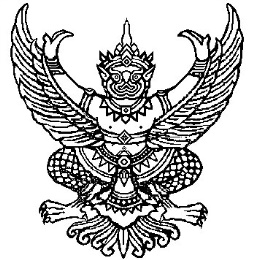 ที่ มท ๐๘10.6/            	                                     กรมส่งเสริมการปกครองท้องถิ่น                                                                               ถนนนครราชสีมา เขตดุสิต กทม.  ๑๐๓๐๐					                ตุลาคม  ๒๕66เรื่อง	ขอความอนุเคราะห์ส่งผลการดำเนินงานของโครงการพัฒนาและรณรงค์การใช้หญ้าแฝกอันเนื่องมาจากพระราชดำริ ประจำปี 2566เรียน	ผู้ว่าราชการจังหวัด ทุกจังหวัดสิ่งที่ส่งมาด้วย  แบบรายงานผลการดำเนินงานพัฒนาและรณรงค์การใช้หญ้าแฝกอันเนื่องมาจากพระราชดำริ 	         ประจำปี 2566							         จำนวน 1 ฉบับด้วยกรมส่งเสริมการปกครองท้องถิ่นได้รับแจ้งจากสำนักงานคณะกรรมการพิเศษเพื่อประสานงาน
โครงการอันเนื่องมาจากพระราชดำริว่า ได้กำหนดจัดทำรายงานประจำปีโครงการพัฒนาและรณรงค์
การใช้หญ้าแฝกอันเนื่องมาจากพระราชดำริ ประจำปี 2566 เพื่อเผยแพร่ผลการดำเนินงาน ทั้งด้านการศึกษาทดลอง วิจัย และด้านส่งเสริม ขยายผล เผยแพร่ และประชาสัมพันธ์ โครงการพัฒนาและรณรงค์การใช้หญ้าแฝก
อันเนื่องมาจากพระราชดำริให้สาธารณชนได้รับรู้ รับทราบ และตระหนักถึงคุณประโยชน์ของหญ้าแฝก
พืชมหัศจรรย์ ที่สร้างคุณประโยชน์ต่อประชาชนและประเทศชาติมาอย่างต่อเนื่อง ในการนี้ สำนักงานคณะกรรมการพิเศษเพื่อประสานงานโครงการอันเนื่องมาจากพระราชดำริขอความอนุเคราะห์กรมส่งเสริม
การปกครองท้องถิ่นจัดทำข้อมูลสรุปผลการดำเนินงานของโครงการพัฒนาและรณรงค์การใช้หญ้าแฝกอันเนื่อง
มาจากพระราชดำริ ประจำปี 2566 พร้อมภาพประกอบ เพื่อจัดพิมพ์ลงในรายงานประจำปี โครงการพัฒนาและรณรงค์การใช้หญ้าแฝกอันเนื่องมาจากพระราชดำริ ประจำปี 2566กรมส่งเสริมการปกครองท้องถิ่นพิจารณาแล้วเห็นว่า องค์กรปกครองส่วนท้องถิ่นได้มีการจัดทำ
แผนการพัฒนาและรณรงค์การใช้หญ้าแฝกอันเนื่องมาจากพระราชดำริ จึงขอให้จังหวัดรวบรวมผลการดำเนินงานของโครงการพัฒนาและรณรงค์การใช้หญ้าแฝกอันเนื่องมาจากพระราชดำริ ประจำปี 2566 ขององค์กรปกครองส่วนท้องถิ่น และรายงานให้กรมส่งเสริมการปกครองท้องถิ่นทราบ ตามแบบรายงานทาง Google Drive ที่กำหนด
ภายในวันพุธที่ 8 พฤศจิกายน 2566 โดยสามารถดาวน์โหลดสิ่งที่ส่งมาด้วยได้ที่ QR Code ท้ายหนังสือนี้จึงเรียนมาเพื่อโปรดพิจารณา               ขอแสดงความนับถือ                (นายขจร  ศรีชวโนทัย)                อธิบดีกรมส่งเสริมการปกครองท้องถิ่น